Жил-был на свете мальчик Ваня. Добрый он был и веселый, вот только учиться не хотел. Часто уроки прогуливал, да и домашние задания не выполнял.Однажды пошел Ваня в лес по грибы и по ягоды. Долго он бродил по лесной чаще. Сам не заметил, как заблудился. Идет и плачет горькими слезами. А навстречу ему заяц.- Зайчик, - кричит Ваня, - скажи, как мне из леса выбраться?А заяц в ответ:- Идти тебе, мальчик, надо на юг.- Что такое юг? Где этот юг? – спрашивает Ваня.- На уроках окружающего мира это изучают, - ответил заяц и убежал.Идет Ваня дальше. Вдруг видит – лиса.- Рыжая, помоги найти дорогу домой.А лиса в ответ:- Пройдешь по этой тропинке 300 шагов, а потом повернешь направо. Там и будет твой дом.- До трехсот считать я не умею, - говорит Ваня.- Так надо математику изучать, тогда и считать научишься, - ответила лиса и убежала.А Ваня дальше пошел, куда глаза глядят. Навстречу ему идет медведь.- Миша, Мишенька, - сквозь слезы просит Ваня, - помоги до дома добраться, не оставь в беде. Стороны света я не знаю, считать не умею, не найду я дорогу, пропаду в лесу.- Эх ты, горе-ученик, - отвечает медведь, - пойдем, я тебя провожу.Так, благодаря медведю, Ваня оказался дома. И с тех самых пор взялся за ум – начал хорошо учиться и читать книги. Мама не нарадуется на сына. Смотрит она на Ваню, а сама думает - «Сказка ложь, да в не намек, добрым молодцам – урок!»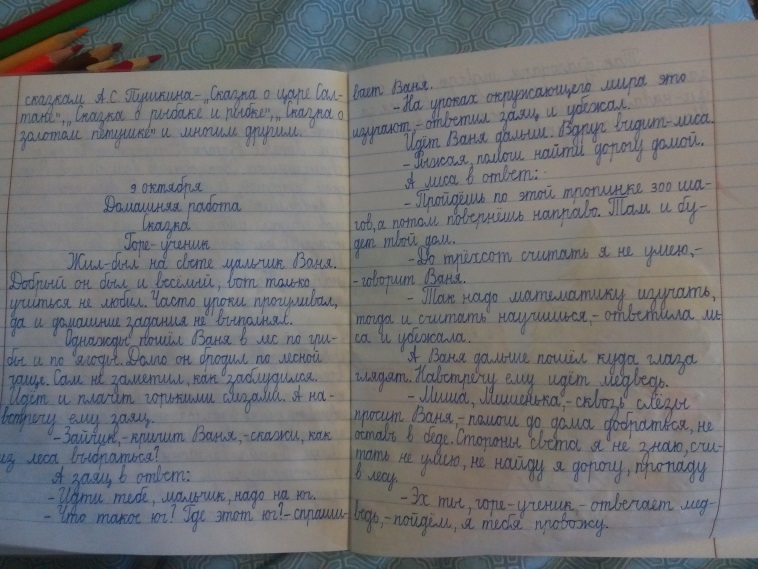 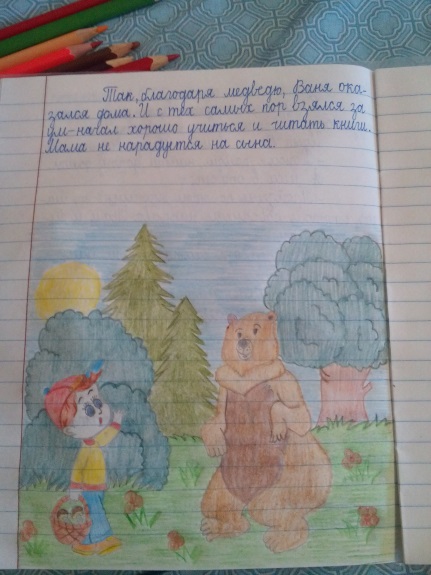 